Informatīvais ziņojums „Pasažieru pārvadājumu ar taksometriem jomas tiesiskais regulējums un priekšlikumi tās pilnveidošanai” Informatīvais ziņojums izstrādāts, pamatojoties uz Ministru kabineta komitejas 2013.gada 23.septembra sēdes protokollēmuma (protokols Nr.35, 2.§) 2.punktā doto uzdevumu Satiksmes ministrijai kopīgi ar Vides aizsardzības un reģionālās attīstības ministriju, Latvijas pašvaldību savienību un nozares pārstāvjiem izvērtēt spēkā esošo regulējumu pasažieru pārvadājumu ar taksometriem jomā, sagatavot informatīvo ziņojumu par priekšlikumiem sistēmas pilnveidošanai un iesniegt to izskatīšanai Ministru kabinetā.I. Pašreizējais pasažieru pārvadājumu ar taksometriem regulējumsPasažieru pārvadājumus ar taksometriem Eiropas Savienības tiesību akti neregulē. Latvijā pasažieru pārvadājumu ar taksometriem jomu reglamentē Latvijas Administratīvo pārkāpumu kodekss, Autopārvadājumu likums un Ceļu satiksmes likums, kā arī pamatojoties uz šiem un saskaņā ar likumu „Par mērījumu vienotību”, likumu „Par atbilstības novērtēšanu” un likumu „Par nodokļiem un nodevām” izdotie normatīvie akti. Atbilstoši Autopārvadājumu likuma 35., 37. un 39.pantam pasažieru pārvadājumi ar taksometriem ir ierobežota komercdarbība, t.i. šo komercdarbību var veikt tikai tad, ja pārvadātājs ir saņēmis saskaņā ar  pašvaldības apstiprinātiem licencēšanas noteikumiem speciālo atļauju (licenci), turklāt pārvadājumiem ar taksometriem ir noteikti šādi nosacījumi:- ir noteikta licences darbības administratīvā teritorija – speciālā atļauja (licence) dod tiesības veikt pasažieru pārvadājumus ar taksometriem tikai attiecīgās pašvaldības administratīvajā teritorijā, kā arī nogādāt pasažieri uz jebkuru citu vietu ārpus šīs teritorijas;- ir noteikts, ka speciālā atļauja (licence) dod pārvadātājam tiesības veikt pasažieru pārvadājumus ar šā pārvadātāja īpašumā esošu transportlīdzekli. Gadījumus, kad pārvadātājs var veikt pasažieru pārvadājumus ar citas personas īpašumā esošu transportlīdzekli, kā arī kārtību, kādā šos pārvadājumus veic, deleģēts noteikt Ministru kabinetam;- ir noteikti ierobežojumi personām, kurām ir tiesības vadīt taksometru - tās ir personas, kurām B kategorijas transportlīdzekļa vadītāja stāžs ir vismaz trīs gadi;- ir noteikta pasažieru pārvadājuma līguma noslēgšanas forma, nosakot, ka līgums par pasažieru pārvadāšanu ar taksometriem tiek noslēgts mutvārdos saskaņā ar Ministru kabineta noteikumiem par kārtību, kādā veicama pasažieru pārvadāšana ar taksometriem;- ir noteikta kārtība, kādā taksometra vadītājs norēķinās ar pasažieri - izsniedzot kases čeku saskaņā ar normatīvajiem aktiem par pasažieru pārvadāšanu ar taksometriem.Atbilstoši Autopārvadājumu likuma 35.panta sestajai un septītajai daļai, 37.panta trešajai daļai un 39.panta 5.1daļai Ministru kabinetam ir deleģētas tiesības noteikt:- pasažieru pārvadāšanas mutvārdu līguma noslēgšanas kārtību; - norēķinu veikšanas kārtību; - kārtību, kādā veicama pasažieru pārvadāšana ar taksometriem;- pārvadātāja noteiktās maksas (tarifu) par pārvadājumu pakalpojumiem ar taksometru norādīšanas kārtību;- gadījumus, kad pārvadātājs var veikt pasažieru pārvadājumus ar citas personas īpašumā esošu transportlīdzekli, kā arī kārtību, kādā šos pārvadājumus veic.Atbilstoši Autopārvadājumu likuma 35.panta pirmajai un astotajai daļai un 39.panta piektajai daļai pašvaldībām tiek deleģētas šādas tiesības:- apstiprināt licencēšanas noteikumus un izsniegt licences vieglo taksometru pārvadājumiem;- noteikt maksimālo maksu (tarifus) par pasažieru un bagāžas pārvadājumiem ar taksometru; - noteikt taksometru stāvvietu izvietojumu;- noteikt pašvaldības atšķirības zīmi un tās izvietojumu ārpusē uz taksometra virsbūves;- noteikt pārvadātājiem pienākumu nodrošināt iespēju taksometros, norēķinoties par pārvadātāja sniegtajiem pakalpojumiem, veikt bezskaidras naudas norēķinus ar bankas maksājumu kartēm.Atbildība par taksometru noteikumu pārkāpšanu paredzēta Latvijas Administratīvo pārkāpumu kodeksa 137.1pantā. Administratīvo pārkāpumu lietas var izskatīt pašvaldību administratīvās komisijas, pašvaldību autotransporta kontroles institūcijas, Valsts policija un pašvaldības policija.	Ministru kabinets noteikumos ir noteicis šādu regulējumu.Ministru kabineta 2012.gada 3.jūlija noteikumi Nr.468 „Noteikumi par pasažieru pārvadāšanu ar vieglajiem taksometriem” nosaka: - taksometra skaitītāja uzstādīšanai īpašās metroloģiskās un tehniskās prasības un atbilstības novērtēšanas procedūras taksometra skaitītājiem pirms to nonākšanas iekšējā tirgū un nodošanas lietošanā, kā arī metroloģiskās un tehniskās prasības un atbilstības novērtēšanas procedūras taksometra skaitītājiem, kuri ir nodoti lietošanā (uzstādīti taksometrā);- prasībās taksometru noformējumam un aprīkojumam - gaismas kontrolsignāla un pazīšanas zīmes izvietojuma un lietošanas kārtību; taksometra vadītāja vizītkartes saturu un izvietojumu; informāciju par taksometra dienas un nakts pakalpojumu tarifu un tās izvietojumu, informāciju par pārvadātāju;  - speciālās atļaujas (licences) saturu un liegumu, ja speciālā atļauja (licence) nav derīga;- noslēgtā pārvadājuma līguma izpildes un norēķinu kārtības nosacījumus;- bagāžas pārvadāšanas noteikumus;- taksometru vadītāju un pasažieru pienākumus un tiesības.Ministru kabineta 2007.gada 2.maija noteikumi Nr.282 „Nodokļu un citu maksājumu reģistrēšanas elektronisko ierīču un iekārtu lietošanas kārtība” nosaka:– taksometra skaitītāja žurnāla saturu, taksometra skaitītāja lietošanas kārtību un tās uzraudzības un kontroles kārtību. Ministru kabineta 2004.gada 29.aprīļa noteikumi Nr.466 „Noteikumi par transportlīdzekļu valsts tehnisko apskati un tehnisko kontroli uz ceļiem” nosaka:– taksometru tehniskās apskates biežumu gada laikā, atkārtotās obligātās tehniskās apskates veikšanas nosacījumus un taksometru tehnisko kontroli uz ceļiem.Ministru kabineta 2010.gada 30.novembra noteikumi Nr.1080 „Transportlīdzekļu reģistrācijas noteikumi” nosaka : – taksometra reģistrēšanu, speciālās taksometru  numura zīmes izsniegšanas nosacījumus.  Ministru kabineta 2011.gada 24.maija noteikumi Nr.411 „Autopārvadājumu kontroles organizēšanas un īstenošanas kārtība” nosaka:– taksometru pārvadājumu noteikumu ievērošanas kontroli.  Ministru kabineta 2004.gada 29.jūnija noteikumi Nr.571 „ Ceļu satiksmes noteikumi” nosaka:– normatīvais akts satur prasības, kuras piedaloties ceļu satiksmē, jāpilda taksometra vadītājam;– taksometru priekšrocības un/vai ierobežojumi attiecībā pret citiem ceļu satiksmes dalībniekiem.	Saeima 2015.gada 30.novembrī pieņēma likumu “Grozījumi likumā “Par valsts sociālo apdrošināšanu””. Likums paredz pakāpeniski ieviest obligāto minimālo valsts sociālās apdrošināšanas obligāto iemaksu objektu gan mikrouzņēmumu nodokļa maksātāju darbiniekiem, gan darbiniekiem, kuri strādā pie darba devējiem, kas maksā nodokļus vispārējā kārtībā.	Saeima 2015.gada 30.novembrī pieņēma likumu “Grozījumi Mikrouzņēmumu nodokļa likumā”, kas paredz, ka Mikrouzņēmumu nodokļa likuma normas, kas attiecas uz nozarēm, kurās mikrouzņēmums nav tiesīgs izvēlēties maksāt mikrouzņēmumu nodokli, stājas spēkā 2017.gada 1.janvārī. Atbilstoši minētajiem grozījumiem mikrouzņēmumu nodokļa maksātājs, kas līdz 2015.gada 30.aprīlim ir ieguvis mikrouzņēmumu nodokļa maksātāja statusu un veic saimniecisko darbību nozarē, kas noteikta Ministru kabineta 2015.gada 22.septembra noteikumos Nr.540 “Noteikumi par nozarēm, kurās nepiemēro mikrouzņēmumu nodokļa režīmu”, ir tiesīgs saglabāt mikrouzņēmumu nodokļa maksātāja statusu 2017.un 2018.gadā. Minētajos noteikumos ir ietverti taksometra pakalpojumi. Tādējādi taksometra pakalpojumu sniedzēji, kas ir reģistrējušies līdz 2015.gada 30.aprīlim, mikrouzņēmumu nodokli vēl varēs maksāt 2016., 2017.un 2018.gadā. Savukārt personas, kas ir reģistrējušās minētajā veidā, pēc  2015.gada 30.aprīļa mikrouzņēmumu nodokli varēs maksāt tikai 2016.gadā.II. Pašreizējā pasažieru pārvadājumu ar taksometriem regulējuma izvērtējumsSagatavojot šo informatīvo ziņojumu, Satiksmes ministrija rīkoja ekspertu sanāksmes, kurās piedalījās pārstāvji no Finanšu ministrijas, Valsts ieņēmumu dienesta, Vides aizsardzības un reģionālās attīstības ministrijas, Iekšlietu ministrijas, Valsts policijas, Rīgas domes Satiksmes departamenta, Mārupes novada domes, VSIA „Autotransporta direkcija”, biedrības “Latvijas Pasažieru pārvadātāju asociācija”, Latvijas Pašvaldību savienības, plānošanas reģioniem, kā arī pārvadātāju uzņēmumiem un dažādām ar taksometru nozari saistītām biedrībām ar mērķi apspriest un izvērtēt spēkā esošo regulējumu pasažieru pārvadājumu ar taksometriem jomā. Sanāksmes, kurās tika skatīti ar pasažieru pārvadāšanu ar taksometriem saistīti jautājumi, rīkoja arī Finanšu ministrija (izskatot ēnu ekonomikas un nodokļu jautājumus) un Latvijas Pašvaldību savienība (izskatot taksometru licencēšanas jautājumus).Sanāksmju un darba gaitā konstatētās problēmas:Par pasažieru pārvadājumu ar taksometriem licencēšanu.Satiksmes ministrija pieprasīja no pašvaldībām informāciju par pasažieru pārvadājumiem ar taksometriem, tai skaitā informāciju par reģistrēto juridisko personu, kuri sniedz taksometru pakalpojumus, skaitu un to nosaukumus, izsniegtās speciālās atļaujas (licences) un atļaujas (licences) kartītes pašvaldībās, atļauju un atļaujas kartīšu noteikto maksas apmēru pašvaldībās. Vienlaikus tika pieprasīta informācija par institūcijām, kuras veic taksometru pārvadājumu kontroli.Apkopojot un izvērtējot pašvaldību iesūtīto informāciju, secināts, ka no 119 Latvijas pašvaldībām 42 pašvaldībās ir izdoti taksometru pakalpojumu sniegšanu regulējoši saistošie noteikumi un 36 no pašvaldībām ir izsniegtas taksometru speciālās atļaujas (licences), kuras ļauj piedāvāt taksometru pakalpojumus pašvaldībās. Savukārt 3 pašvaldības ir deleģējušas šo funkciju citām pašvaldībām. 74 pašvaldībās taksometru pakalpojumus nevar sniegt vispār. Attēlā Nr.1 apkopota informācija par taksometru pakalpojumiem pašvaldībās.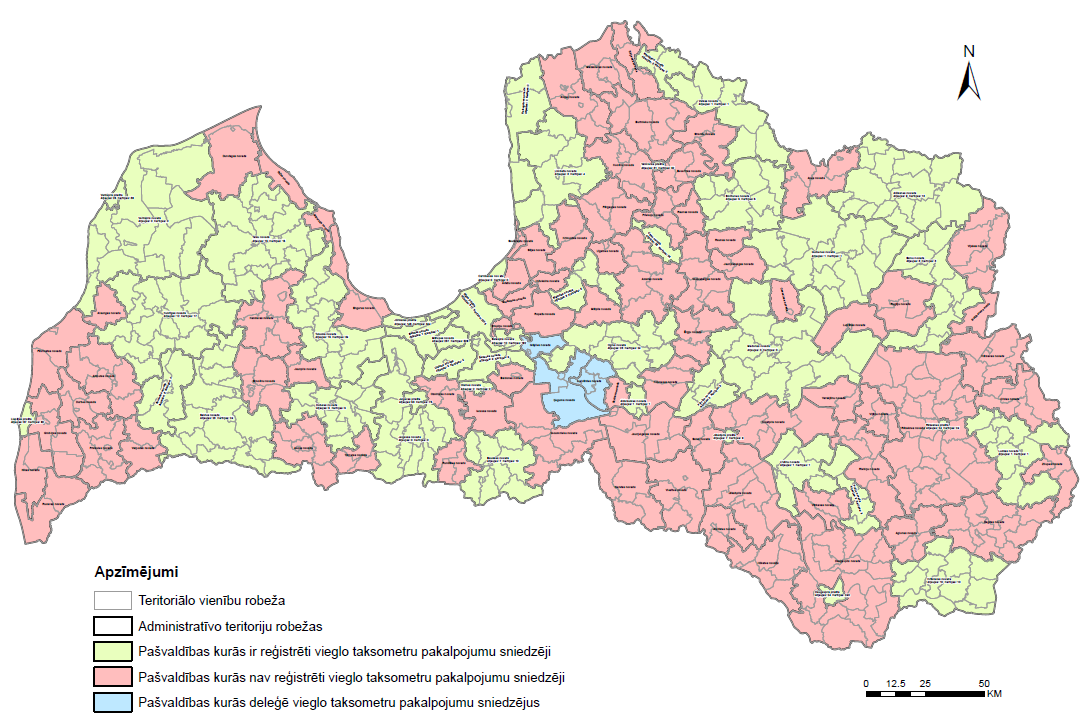 Attēls Nr.1. Taksometru pakalpojumi pašvaldībās.Ņemot vērā pašvaldību sadrumstalotību, kā arī pasažieru pārvadājumu ar taksometriem darbības specifiku, taksometru vadītājiem ir nepieciešams saņemt licenci katrā pašvaldībā, lai tās teritorijā varētu veikt savu darbību. Atbilstoši esošajam regulējumam, ir liels skaits pašvaldību, kurās netiek piedāvāti pasažieru pārvadājumi ar taksometriem. Turklāt, nogādājot pasažieri uz citu administratīvo teritoriju, taksometra vadītājs nav tiesīgs uzņemt citu pasažieri atpakaļceļā, ja konkrētajā pašvaldībā tas nav izņēmis licenci.Par ēnu ekonomiku un nodokļu nomaksu.Atbilstoši Finanšu ministrijas sniegtajai informācijai:taksometru pakalpojumu sniegšana ir visvairāk pakļauta „ēnu ekonomikai”;taksometru pakalpojumu sniegšanas jomā nav samaksāti līdz pat 80% no nodokļiem;atskaitēs oficiāli uzrādītais darba stundu skaits un atalgojums ir neatbilstoši mazs;vērtējot pēc nomaksātā PVN un nobrauktā kilometru skaita, vidējā alga sastāda 80 euro mēnesī;taksometru pakalpojumu sniegšanas jomā nodarbinātie cilvēki ir sociāli neaizsargāti;nepieciešams atcelt šobrīd spēkā esošos tarifu griestus, aizstājot ar minimālo pārvadājuma tarifa likmi. Minimālo pārvadājuma tarifa likmes apmēru pamato licences izsniedzējs. Šāda pieeja liegtu negodīgiem pārvadātājiem, kas nereģistrē veikto pakalpojumu ieņēmumus, kā arī tiem, kuri veic iejaukšanos taksometros uzstādītajos skaitītājos, reklamēt sniegtos pakalpojumus par ekonomiski nepamatoti zemiem tarifiem un nemaldinātu pakalpojuma saņēmējus;izvērtēt kārtību, kādā tiek izsniegta licence vieglajiem taksometriem, paredzot kā vienu no kritērijiem licences saņemšanai vērtēt arī komersanta nomaksāto nodokļu nomaksu konkrētā laikā.Izvērtējot pašvaldību sniegto informāciju, secināms, ka pasažieru pārvadājumos ar taksometriem, veicot pārvadājumus ar citas personas īpašumā esošu transportlīdzekli, pārsvarā tiek noslēgti patapinājuma līgumi (vairākums gadījumu patapinātājs ir fiziska persona), lai izvairītos no pienākuma maksāt nodokļus. Atšķirībā no patapinājuma līguma nomas līgums paredz nomas maksājumu par nomas priekšmetu. Fiziskās personas – iznomātāja – saņemtā nomas maksa pēc būtības ir ienākums no īpašuma. Fiziskai personai transportlīdzekļa nomas līguma noslēgšanas gadījumā likumā “Par iedzīvotāju ienākuma nodokli” ir paredzētas 2 iespējas:- maksāt iedzīvotāju ienākuma nodokli no saimnieciskajā darbībā (kustamā īpašuma iznomāšana) gūtā ienākuma vispārējā kārtībā, piemērojot nodokļa likmi 23% apmērā, vai- informēt Valsts ieņēmumu dienestu, ka iedzīvotāju ienākuma nodoklis tiks maksāts kā par pasīvas saimnieciskās darbības ienākumu (kustamā īpašuma iznomāšanu) saskaņā ar likuma “Par iedzīvotāju ienākuma nodokli” 11.panta divpadsmito daļu, un piemērot nomas maksai nodokļa likmi 10% apmērā.Par tarifu noteikšanu.Atbilstoši Konkurences padomes sniegtajai informācijai, minimālās pārvadājuma tarifa likmes noteikšana būtiski samazina pasažieru pārvadātāju ar taksometriem iespēju konkurēt ar pakalpojuma cenu, kā rezultātā tiek ierobežota jaunu pārvadātāju ienākšana tirgū, piedāvājot patērētājiem zemāku cenu. Arī OECD norāda, ka tiesību akti, kas nosaka minimālās cenas, samazina kopējo ekonomisko efektivitāti, iedrošinot neefektīvus ražotājus palikt tirgū un tādējādi liedzot resursu pārdali par labu citiem, daudz produktīvākiem izlietojumiem.Šobrīd netiek precizēts, ar kādu regulējumu paredzēts noteikt minimālo tarifu – ar Ministru kabineta noteikumiem, attiecinot šo tarifu uz valsti kopumā, vai arī ar saistošajiem noteikumiem katrā pašvaldībā vai katrā licences darbības teritorijā.  Nosakot tarifu katrā pašvaldībā vai plānošanas reģionā, pastāv risks atšķirīgai jēdziena interpretācijai.Zemākais tarifs, ja tas tiek noteikts bez pietiekami objektīva ekonomiskā pamatojuma, ierobežo taksometru kompāniju konkurenci ar cenu, pat ja tās uzrāda visus ienākumus, un rezultātā neļauj patērētājiem saņemt zemāko iespējamo cenu, ko var piedāvāt brīvais tirgus. Turklāt minimālā pārvadājuma tarifa noteikšana neveicinās veikto pārvadājumu pakalpojumu ienākumu reģistrēšanu pilnā apjomā un nemazinās pārvadātāju iespēju un vēlmi iejaukties uzstādīto skaitītāju darbībā. Tādējādi, ņemot vērā būtisko ierobežojumu konkurencei, kā arī atšķirīgās interpretācijas iespējas, šāds priekšlikums grozīt normatīvos aktus nav atbalstāms.Taksometru pakalpojumu kvalitāte.Uzlabojumi ir nepieciešami gan vadītāju profesionālās kvalifikācijas jomā, gan arī pakalpojumu sniegšanā izmantotajiem transportlīdzekļiem. Attiecībā uz vadītāju kvalifikāciju konstatējami trūkumi vadītāja reputācijā (saņemti sodi par Ceļu satiksmes noteikumu neievērošanu, klientu sūdzības, konstatētie pārkāpumi pārbaužu laikā, sodāmības un citi pārkāpumi),  kā arī uzlabojama vadītāju kvalifikācija (iespējams, veicot sertifikāciju). Attiecībā uz transportlīdzekli konstatējami trūkumi – transportlīdzekļa vecums un vizuālais nolietojums, tehniskais stāvoklis un aprīkojums, kaitīgo izmešu daudzums.Latvijas Pašvaldību savienība atbalsta ideju par taksometru vadītāju sertifikāciju, taču uzskata, ka tā būtu veicama tikai Rīgā un lielajās republikas pilsētās, ko noteiktu atsevišķi pašvaldības saistošie noteikumi.Atbilstoši Pārresoru koordinācijas centra sniegtajai informācijai:būtu jāvērtē iespēja Autopārvadājumu likumā iestrādāt normu par vienotas transportlīdzekļu virsbūves krāsas izvēli Latvijas teritorijā, taksometru pakalpojumu sniedzējiem par to vienojoties Satiksmes ministrijas rīkotajās ekspertu sanāksmēs ar nozares pārstāvjiem un veicot elektronisku iedzīvotāju aptauju, tādējādi sniedzot Latvijas iedzīvotājiem iespēju izvēlēties taksometru turpmāko vizuālo identitāti, kā arī, ieviešot šādu regulējumu, ir nepieciešams paredzēt vismaz 3 (trīs) gadu pārejas periodu, lai uzņēmēji spētu pielāgot autoparku uz izvēlēto krāsu toni. Izstrādājot regulējumu par vienotu taksometru pakalpojumu sniedzēju transportlīdzekļu virsbūves krāsu, Latvijā tiks nodrošināta līdzvērtīga pieeja, kāda tā ir ieviesta attīstītākajās pasaules un Eiropas Savienības valstīs, uzlabojot pakalpojumu sniegšanas standartu;izvērtēt taksometru pakalpojumu sniegšanā izmantoto transportlīdzekļu maksimālo vecumu kopš transportlīdzekļa reģistrācijas 5 (pieci) gadi ar maksimālo iespējamo nobraukumu vieglajiem pasažieru transportlīdzekļiem 350 000 (trīs simti piecdesmit tūkstoši) kilometru, nosakot stingrākas prasības transportlīdzekļiem, kurus izmanto pasažieru pārvadājumiem, tādejādi ar saistošajiem noteikumiem papildinot valsts noteiktās minimālās prasības, lai tiktu samazināts transportlīdzekļu radītais piesārņojums videi, paaugstināts pasažieru un transportlīdzekļa vadītāja drošības un drošas braukšanas līmenis;nosakot stingrākas prasības transportlīdzekļiem, kurus izmanto pasažieru pārvadājumiem, un ieviešot taksometru pakalpojumu sniegšanā izmantoto transportlīdzekļu maksimālo vecumu kopš transportlīdzekļa reģistrācijas 5 (pieci) gadi ar maksimālo iespējamo nobraukumu vieglajiem pasažieru transportlīdzekļiem 350 000 (trīs simti piecdesmit tūkstoši) kilometru, nepieciešams ieviest 3 (trīs) gadu pārejas periodu, kā arī noteikt, ka prasība par transportlīdzekļa maksimālo vecumu kopš tā reģistrācijas un maksimālo iespējamo nobraukumu vieglajiem pasažieru transportlīdzekļiem neattiecas uz antīkajiem un retro automobiļiem, kuri sniedz taksometra pakalpojumus.Taksometru kontrole un pārbaude uz ceļa.Pēc pašvaldību sniegtās informācijas secināms, ka lielākajā daļā pašvaldību, kurās pieejami taksometru pakalpojumi, nav kontroles dienestu, kuri veiktu pasažieru pārvadājumu ar taksometriem uzraudzību. Pašvaldībās taksometru kontroli veic pašvaldības policija un atsevišķās pašvaldībās šim mērķim ir izveidots speciāls dienests/inspekcija.Atbilstoši Valsts policijas sniegtajai informācijai likumpārkāpumu novēršana, tai skaitā ceļu satiksmes un autopārvadājumu jomā, ir viena no Valsts policijas darbības stratēģijas prioritārajām jomām. Ceļu satiksmes un autopārvadājumu jomas kontroles stiprināšanai Valsts policijas materiāltehniskajā nodrošinājumā (autotransports, sakaru līdzekļi, alkometri, radari u.t.t.) ik gadu tiek ieguldīti ievērojami līdzekļi no valsts budžeta un no līdzekļiem, ko apdrošinātāji ceļu satiksmes negadījumu novēršanas pasākumu veikšanai ieskaita biedrības „Latvijas Transportlīdzekļu apdrošinātāju birojs” kontā saskaņā ar Sauszemes transportlīdzekļu īpašnieku civiltiesiskās atbildības obligātās apdrošināšanas likumu. Viens no galvenajiem cēloņiem, kas kavē pasažieru pārvadājumu kontroli, ir patruļpolicijas amatpersonu trūkums un esošo patruļpolicijas amatpersonu iesaiste ar patrulēšanu nesaistītu darba uzdevumu izpildē. Šīs un citu identificēto problēmu risināšanai ir sagatavots un iesniegts izskatīšanai Ministru kabinetā Valsts policijas attīstības koncepcijas projekts (TA-1481).Latvijas Pašvaldību savienība atbalsta ideju par pašvaldību kontroles dienestu izveidi, bet tie jāveido, ievērojot samērīguma un brīvprātības principus, kas sākotnēji ieviešami republikas pilsētās, iespējams, arī Mārupes novada pašvaldībā.Taksometru izsaukšana/rezervēšana interneta vidē un lietojot mobilās aplikācijas.Konstatēts, ka ar taksometru pakalpojumu rezervēšanas problēmām interneta vidē, lietojot tādas programmas kā Uber, Taxify un citas, saskaras ne tikai Latvijā, bet šī problēma ir aktuāla arī citur Eiropas Savienībā. Riski galvenokārt ir saistīti ar to, ka taksometra pakalpojumus var pieteikties sniegt privātpersonas bez atbilstošas taksometru vadītājiem nepieciešamās kvalifikācijas ar saviem privātajiem automobiļiem, kuri nav aprīkoti atbilstoši taksometriem noteiktajām prasībām. Arī nodokļu nomaksa šiem pakalpojumu sniedzējiem ir neskaidra. Tā kā šie ir samērā jauni produkti tirgū, novērojams, ka valstīm nav vienota risinājuma, kā ar tiem cīnīties. Pirmo aizliegumu šādā lietā (UberPop) Beļģijas tiesa ir noteikusi jau 2014.gada aprīlī, taču uzņēmums šo spriedumu ignorēja. 2015.gada 21.septembrī pieņemts tiesas  spriedums aizliegt UberPop, dodot 21dienu darbības pārtraukšanai, vai pretējā gadījumā uzņēmums tiks sodīts 10 000 euro apmērā par katru pārsniegto dienu. Tiesvedība uzsākta pēc taksometru firmas Taxi Verts sūdzības. Vienlaikus konstatējams, ka spriedums neattiecas uz uzņēmumu UberX, kas nodarbina licencētus vadītājus.Arī Vācijas un Itālijas tiesas ir aizliegušas UberPop pakalpojumus, kuros izmanto vadītājus bez profesionālās licences. 2014.gada septembrī Vācijas Tiesa pieņēma spriedumu aizliegt UberPop, kā iemeslu minot, ka nedrīkst ļaut vadītājiem, kuri nav ieguvuši attiecīgās licences, veikt komerciālus pasažieru pārvadājumus.Konkurences padome vērš uzmanību uz to, ka normatīvo aktu regulējumam nevajadzētu ierobežot jaunu inovāciju ienākšanu tirgū, bet drīzāk rast tiesisku ietvaru, kā šīs inovācijas var tik realizētas, ievērojot tai skaitā valsts intereses attiecībā uz nodokļu nomaksu kā arī patērētāju tiesību aizsardzības intereses.Latvijas Darba devēju konfederācija atbalsta taksometru izsaukšanas/rezervēšanas ieviešanu interneta vidē (Uber, Taxify), ja aplikācijas iespēju izmantošana tiktu iekļauta tikai licencēto taksometru firmu darbībā.Augsta pieprasījuma vietās ir piedāvājuma piesātinājums.Atbilstoši VAS “Ceļu satiksmes drošības direkcija” sniegtajai informācijai 2015.gada 1.janvārī Latvijā bija reģistrēti 2888 taksometri, no kuriem 2218 licences kartītes saņēmuši Rīgā (Rīgas domes sniegtā informācija). Šobrīd ir izveidojusies situācija, ka augsta pieprasījuma vietās, piemēram Vecrīgā, starptautiskajā lidostā “Rīga”, Rīgas starptautiskajā autoostā, Rīgas centrālajā dzelzceļa stacijā un citās vietās, kurām raksturīgs liels taksometru pakalpojumu klientu skaits, ir vērojams taksometru stāvvietu nepietiekams daudzums, taksometru piekļuves ierobežojums vai pat normatīvajiem aktiem neatbilstošs taksometru pakalpojumu piedāvājuma sadalījums.Pašvaldības maksa/nodeva par licences izsniegšanu.Atbilstoši likuma „Par pašvaldībām” 15.panta pirmās daļas 11.punktam un Autopārvadājumu likuma 35.panta pirmajai daļai speciālās atļaujas (licences) izsniegšana komercpārvadājumu ar taksometriem veikšanai ir pašvaldības funkcija, kuras izpilde saskaņā ar likuma „Par pašvaldībām” 7.panta otro daļu tiek finansēta no attiecīgās pašvaldības budžeta, ja likumā nav noteikts citādi.Lai nodrošinātu attiecīgās institūcijas, kas izsniedz speciālās atļaujas (licences), veiktās darbības izmaksu segšanu, atbilstoši likuma „Par pašvaldībām” 21.panta pirmās daļas 14.punkta f) apakšpunktam pašvaldībās tiek noteikta maksa  par licenču (atļauju) izsniegšanu. Tā, piemēram, Rīgas dome 2011.gada 13.decembrī apstiprināja saistošos noteikumus Nr.155 „Par maksu par speciālās atļaujas (licences) izsniegšanu komercpārvadājumu veikšanai ar vieglajiem taksometriem Rīgā”, kuri nosaka maksas par speciālās atļaujas (licences) izsniegšanu pasažieru komercpārvadājumu veikšanai ar taksometriem Rīgas pilsētas administratīvajā teritorijā apmēru, lai nodrošinātu finansējumu pašvaldībai noteiktās attiecīgās funkcijas izpildei.Daba grupā tika vērtēta iespēja par speciālās atļaujas (licences) izsniegšanu noteikt pašvaldības nodevu. Ņemot vērā, ka normatīvais regulējums neparedz tiesības plānošanas reģioniem iekasēt pašvaldības nodevu kā arī pret pašvaldības nodevas ieviešanu iebilda Vides aizsardzības un reģionālās attīstības ministrija, pret valsts nodevas ieviešanu iebilda – Latvijas pasažieru pārvadātāju asociācija un Latvijas Pašvaldību savienība, priekšlikums par pašvaldības vai valsts nodevas ieviešanu par speciālās atļaujas (licences) izsniegšanu nav atbalstāms. Gan pašvaldības, gan plānošanas reģioni varēs noteikt maksu par speciālās atļaujas (licences) izsniegšanu saskaņā ar ārējiem normatīvajiem aktiem.  Ar likumprojektu “Grozījumi Transportlīdzekļa ekspluatācijas nodokļa un uzņēmumu vieglo transportlīdzekļu nodokļu likumā” no 2016.gada 1.janvāra ir atcelta norma, ka uzņēmumu vieglo transportlīdzekļu nodokli nemaksā par taksometriem. Par šīm izmaiņām kategoriski iebilst Latvijas Pasažieru pārvadātāju asociācija un Latvijas darba devēju konfederācija, jo tādejādi taksometru ir iespējams izmantot privātām vajadzībām. Rīgas domes Satiksmes departamenta Kontroles dienests norāda, ka, ja taksometra vadītājs nomaksā nodokli, tad kontroles institūcijām zūd iespēja veikt pasažieru pārvadājumu ar taksometriem kontroli, jo taksometra vadītājs, uzņemot pasažieri, var neslēgt skaitītāju un informēt, ka taksometrs tiek izmantots privātām vajadzībām.Grozījumi, ar kuriem atcēla regulējumu, ka par pasažieru pārvadājumos ar taksometriem izmantojamo transportlīdzekli nemaksā uzņēmumu vieglo transportlīdzekļa nodokli, tādejādi atļaujot lietot taksometru privātām vajadzībām, nonāk pretrunā ar 2012.gada 3.jūlija Ministru kabineta noteikumiem Nr.468 “Noteikumi par pasažieru pārvadāšanu ar vieglajiem taksometriem”, kur šo noteikumu 29.6.punkts paredz aizliegumu izmantot taksometru privātajām vajadzībām.III. Piedāvātie risinājumi pasažieru pārvadājumu ar taksometriem tiesiskā regulējuma pilnveidošanaiLīdzšinējā regulējuma vietā, saskaņā ar kuru pasažieru pārvadājumu ar taksometriem licencēšanu veic pašvaldības, nepieciešams noteikt, ka pasažieru pārvadājumu ar taksometriem licencēšana tiek deleģēta deviņām republikas pilsētām un pieciem plānošanas reģioniem. Plānošanas reģiona izsniegtā specialā atļauja (licence) nedod tiesības veikt pasažieru pārvadājumus ar taksometriem republikas pilsētās un otrādi – republikas pilsētas izsniegtā speciālā atļauja (licence) nedod tiesības veikt pasažieru pārvadājumus ar taksometriem plānošanas reģiona teritorijā. Izstrādāt grozījumus Autopārvadājumu likuma 35.pantā.Jānosaka licencēšanas nepieciešamību pasažieru pārvadājumiem ar autotransporta līdzekli, kas šobrīd nav licencēti, bet par maksu sniedz līdzīgus pārvadājumu pakalpojumus kā taksometru pakalpojumi. Šādi pakalpojumi var tikt veikti vairākās pašvaldībās vienlaicīgi. Tie ir, piemēram, pārvadājumi ar limuzīniem un vēsturiskiem spēkratiem. Jāparedz licencēt pakalpojuma veidu, ja transportlīdzekļa vadītājs par maksu pārvadā pasažierus. Izstrādāt grozījumus Autopārvadājumu likuma 35.pantā. Kārtībai, kādā tiek izsniegta licence taksometriem, paredzēt kritēriju licences saņemšanai: komersanta nomaksāto nodokļu nomaksu konkrētā laikā, darba ņēmēju skaitu attiecībā pret izsniegtajām licencēm, algas apmēra (līdz 2018.gadam, jo no 2018.gada un turpmāk valsts sociālās apdrošināšanas obligātās iemaksas būs jāveic no objekta, kas nav mazāks par valstī noteikto minimālo algu), noslogotību un nepieciešamo licences kartīšu skaitu. Izstrādāt grozījumus Ministru kabineta 2012.gada 3.jūlija noteikumos Nr.468 “Noteikumi par pasažieru pārvadāšanu ar vieglajiem taksometriem”. Lai novērstu izvairīšanos no nodokļu nomaksas:4.1. izstrādāt grozījumus Ministru kabineta 2005.gada 17.maija noteikumos Nr.339 “Kārtība, kādā atļauts veikt pasažieru un kravas komercpārvadājumus ar citu personu īpašumā esošiem autotransporta līdzekļiem”, paredzot pasažieru komercpārvadājumu veikšanu tikai uz nomas līguma pamata.4.2. Finanšu ministrijai, Labklājības ministrijai un Satiksmes ministrijai izstrādāt grozījumus normatīvajos aktos, saistībā ar fiksētā darbaspēka nodokļa (avansa maksājuma) taksometru nozarē ieviešanu, ar mērķi mazināt ēnu ekonomikas īpatsvaru taksometru pārvadājumu nozarē, izslēdzot krāpnieciskas nodokļu nemaksāšanas shēmas un vienlaikus neradot nesamērīgu nodokļu slogu šīs jomas uzņēmējiem. Šis priekšlikums atbilst arī Ministru kabineta 2016.gada 2.augusta sēdes protokollēmuma (protokols Nr.38, 49.§) 12.punktā dotajam uzdevumam.Noteikt minimālās prasības taksometru pakalpojumu sniegšanā izmantotajiem transportlīdzekļiem un taksometru vadītāju kvalifikācijai. Nosakot, ka uz taksometru pārvadājumu jomu ir attiecināmi arī tāda veida pakalpojumi, kas nodrošina pārvadātāja un klienta sasaisti (piemēram, dispečerdienesti, mobilo aplikāciju lietotnes un citi pakalpojumi), tādejādi tiem ir piemērojama līdzatbildība par sagaidāmā pakalpojuma servisa garantēšanu. Jāparedz grozījumi Autopārvadājumu likuma 35.pantā.Paredzēt tiesības licences izsniedzējam ierobežot taksometru pakalpojumu sniegšanā izmantoto transportlīdzekļu radīto piesārņojumu videi un siltumnīcefekta gāzu emisijas, nosakot stingrākas prasības transportlīdzekļiem, kurus izmanto pasažieru pārvadājumiem, tādejādi papildinot valsts noteiktās minimālās prasības. Jāparedz grozījumi Autopārvadājumu likuma 35.pantā.Lai uzlabotu taksometru vadītāju kvalifikāciju, normatīvajos aktos paredzēt taksometru vadītāju sertificēšanu vai tai līdzvērtīgu pasākumu, tostarp, paredzot aizliegumu pasažieru pārvadājumu ar taksometriem veikšanai, ja personai nav noņemta vai dzēsta sodāmība. Vadītāja sodāmības attiecināšana uz taksometru vadītājiem, kas veic pasažieru pārvadājumus ar taksometriem tiks vērtēta, izstrādājot atbilstošus Ministru kabineta noteikumus. Par taksometru vadītāju sertificēšanu vai tai līdzvērtīga pasākuma īstenošanu atbildīga varētu būt VSIA „Autotransporta direkcija”, izmantojot pieejamos datus no reģistriem, piemēram, sodu reģistra, Transportlīdzekļu un to vadītāju valsts reģistra.Nosakot minimālās prasības taksometru vadītāju kvalifikācijai, nepieciešams izveidot vienotu informācijas sistēmu, kurā būtu pieejama informācija par taksometru vadītājiem, kuriem ir tiesības sniegt pasažieru pārvadājumus ar taksometriem. Šīs sistēmas izveidotājs un uzturētājs varētu būt VSIA „Autotransporta direkcija”. Informāciju sistēmā ievadītu sertifikāta izsniedzējs.Informācijas sistēma būtu dalāma divās daļās – ierobežotas pieejamības un publiskā daļa. Ierobežotas pieejamības informāciju izmantotu institūcijas, kas veic pasažieru pārvadājumu ar taksometru licencēšanu un taksometru vadītāju sertificēšanu vai tai līdzvērtīgu pasākumu. Savukārt publiskās informācijas daļa saturētu tādus datus, kuri nepieciešami klientam (taksometra pasūtītājam), lai izvēlētos labāko piedāvājumu.Gadījumā, ja taksometra vadītājam ir piemērots noteikts uzskaites punktu skaits par pārkāpumiem ceļu satiksmē, vadītājam uz laiku tiktu liegts veikt pasažieru pārvadājumus ar taksometriem. Ja vadītājs turpina veikt pārvadājumus bez sertifikāta, tad personai tiek liegta iespēja pretendēt uz sertifikātu noteiktu laika posmu. Šajā gadījumā taksometru vadītāju centralizēta sertificēšana vai tai līdzvērtīgs pasākums ļautu vieglāk pārraudzīt taksometru vadītāju darbību un gadījumā, ja liegums ir piemērots  kādā pašvaldībā vai reģionā, tad taksometra vadītājs nav tiesīgs saņemt sertifikātu citā pašvaldībā vai reģionā. Autopārvadājuma likuma 5.1 pantu papildināt ar deleģējumu VSIA “Autotransporta direkcija” veikt taksometru vadītāju sertificēšanu vai tai līdzvērtīgu pasākumu. Autopārvadājuma likuma 5.1 panta otrajā daļā jau ir noteikts, ka Ministru kabinets nosaka VSIA “Autotransporta direkcija” pakalpojumu cenrādi un, pamatojoties uz šo punktu, ir izdoti 2013.gada 3.septembra Ministru kabineta noteikumi Nr.732  “Valsts sabiedrības ar ierobežotu atbildību "Autotransporta direkcija” maksas pakalpojumu cenrādis”, kurus nepieciešams papildināt ar papildus pakalpojumiem un to cenām.6) Lai pašvaldību kontroles dienesti varētu pastiprināt taksometru kontroli un pārbaudes uz ceļiem, normatīvajos aktos paredzēt regulējumu, kas dotu tiesības pašvaldības kontroles dienestiem, veicot pasažieru pārvadājumu ar taksometriem kontroli, apturēt taksometru uz autoceļiem, kā arī veikt kontrolpirkumus un kontrolpasūtījumus bez pašvaldības policijas līdzdalības. Jāparedz, ka pašvaldības policija var veikt kontroles dienesta pienākumus attiecīgās pašvaldībās un citas pašvaldības teritorijā, pašvaldībām par to vienojoties. Vienlaikus jāparedz tiesības pašvaldības kontroles dienestiem veikt pārbaudi jebkuram transportlīdzeklim, kurš sniedz taksometra pārvadājumiem līdzīgu pakalpojumu. Izstrādāt grozījumus Autopārvadājumu likuma 35.pantā un  grozījumus 2011.gada 24.maija Ministru kabineta noteikumos Nr.411 “Autopārvadājumu kontroles organizēšanas un īstenošanas kārtība”. 7) Deleģēt tiesības licences izsniedzējam noteikt minimālo pārvadājuma tarifa likmi, tādējādi atceļot šobrīd spēkā esošos tarifu griestus pasažieru pārvadājumiem ar taksometriem. Jāparedz grozījumi Autopārvadājumu likuma 35.pantā.	8) Veikt grozījumus Latvijas Administratīvo pārkāpumu kodeksā, paredzot dažādus soda apmērus par pārkāpumiem, veicot taksometru un tam līdzīgus pakalpojumus. Satiksmes ministrs								U.AugulisVīza: valsts sekretāra vietā -valsts sekretāra vietniece							I.Aleksandroviča15.08.20163801Žans Butāns 67028326Zans.Butans@sam.gov.lv